Name_______________________________________________	Date_______________________
A number is a PERFECT SQUARE if ___________________________________________________________

__________________________________________________________________________________________
A variable is a perfect square if it has an _____________ exponent.Taking the square root of a number is the _______________________________________________________________________________________________________________________________________________For example if , then .  The symbol  tells you to ________________________________________________________________________________________________________________
 An expression that contains a square root is a _____________________.  It can have three parts.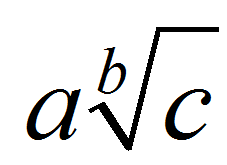 Simplify the following radical expressions.
When dealing with exponents, _________________________________________________________ to get the exponent of the roots.If your radicand has more than one factor, ____________________________________________________Simplify: Since 24 is not a perfect square, its _____________________________________________. To simplify

this radical, 24 needs to be _______________________________________________________________.  

However, one of the factors must be a ________________________.What is the highest factor of 24 that is also a perfect square? ______.  Therefore, 24 =  ____ X _____Simplify: What is the highest factor of 32 that is also a perfect square? ______.  Therefore, 32 =  ____ X _____Simplify: What is the highest factor of 54 that is also a perfect square? ______.  Therefore, 54 =  ____ X _____ = Simplify: What is the highest factor of  that is also a perfect square? ______.  Therefore, =  ____ X _____Simplify: What’s the highest factor and perfect square of ? _________.  Therefore, =  ____ X _____Simplify: What is the highest factor and perfect square of  ? _______.  Therefore =  ____ X _____
A number is a PERFECT CUBE if _____________________________________________________________

__________________________________________________________________________________________Taking the cube root of a number is the _________________________________________________________________________________________________________________________________________________For example if , then .  The symbol  tells you to ________________________________________________________________________________________________________________Simplify the following radical expressions:Simplify: What is its highest factor and perfect cube the radicand? ______.  Therefore, 54? =  ____ X _____ Simplify: What is its highest factor and perfect cube of the radicand? ______.  Therefore, ? =  ____ X _____ First 12 Perfect Squares: First 12 Perfect Squares: First 12 Perfect Squares: First 12 Perfect Squares: First 12 Perfect Squares: NUMBER MULTIPLIED BY ITSELFPERFECT SQUARESNUMBER MULTIPLIED BY ITSELFPERFECT SQUARES1 X 1 =___________7 X 7 =___________2 X 2 =___________8 X 8 =___________3 X 3 =___________9 X 9 =___________4 X 4 =___________10 X 10 =___________5 X 5 =___________11 X 11 =___________6 X 6 =___________12 X 12 =___________VARIABLES MULTIPLIED BY ITSELFPERFECT SQUARES____________________________________________ ___________ ___________ __________________________ = _______________ __________________________ = _______________ __________________________ = _______________First 5 Perfect CUBES and Perfect CUBES VariablesFirst 5 Perfect CUBES and Perfect CUBES VariablesFirst 5 Perfect CUBES and Perfect CUBES VariablesFirst 5 Perfect CUBES and Perfect CUBES VariablesFirst 5 Perfect CUBES and Perfect CUBES VariablesNUMBER MULTIPLIED BY ITSELF 3 TIMESPERFECT CUBESVARIABLE MULTIPLIED BY ITSELF 3 TIMESPERFECT CUBES1 X 1 X 1 =______________________2 X 2 X 2 =______________________3 X 3 X 3 =______________________4 X 4 X 4 =___________A variable is a perfect square if the exponent is ________________________
__________________________________A variable is a perfect square if the exponent is ________________________
__________________________________5 X 5 X 5 =___________A variable is a perfect square if the exponent is ________________________
__________________________________A variable is a perfect square if the exponent is ________________________
__________________________________ ___________ ___________ ______________________